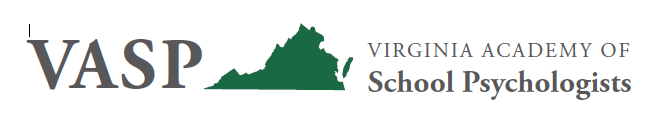 VASP Fall Conference WEBINAR Preliminary ProgramOctober 30, 20209:00 a.m. – 2:30 p.m.Presentation Topics: Social Justice with Charles Barrett, Ph.D. Ethics with Eric Mesmer, Ph.D.; Melinda Cruz, Ph.D.; Emily Dove, Ed.S.; and Jennifer Mabry, Ed.D.VASP Business Meeting and Lunch BreakTrauma and Covid-19 with Terri Sisson, Ed.S.  Session descriptions, including learning objectives, will be included in the full program. The webinar will be live on Zoom, but will also be recorded and all registrants will receive the recording via email. Participants will earn 4.5 hours of NASP Approved credit. Fees: VASP Members: $45Non Members: $75VASP Student Members: $25For questions regarding payment of fees, please contact VASP Treasurer Tom Byrnes at thomas.byrnes@portsk12.com. Registration:Register online at www.vaspweb.org – ensure that your email is correct as we will be emailing the Zoom link to you prior to the webinar. Registration is OPEN – Scroll down to Upcoming Events and click the link for the Fall Webinar Conference 